ДОСТАВКА СБОРНЫХ ГРУЗОВ ИЗ МОСКВЫ скорыми ВАГОНАМИ 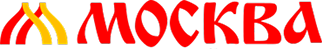 С ЗАБОРОМ ГРУЗА НА ТЦ                                                                           *Сроки доставки действительны с момента выхода транспортного средства.При расчете груза по объему, к реальному объему добавляется 7% (на укладку в вагоне).* ООО «Транс Трек-ДВ»   не принимает к перевозке скорым поездом грузы: взрывчатые, радиоактивные, химически активные, ядовитые, огнеопасные, легковоспламеняющиеся грузы, самовозгорающиеся газы, жидкости и твердые вещества, вещества выделяющие горючие газы при взаимодействии с водой, а также пиротехнические материалы, и товары запрещенные к обороту – независимо от  вида упаковки груза.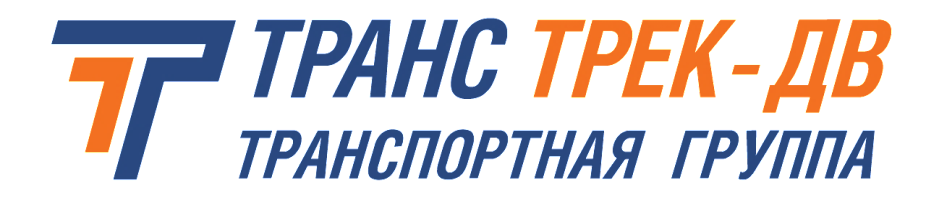 Пункт назначения  
Минимальная стоимость (₽)
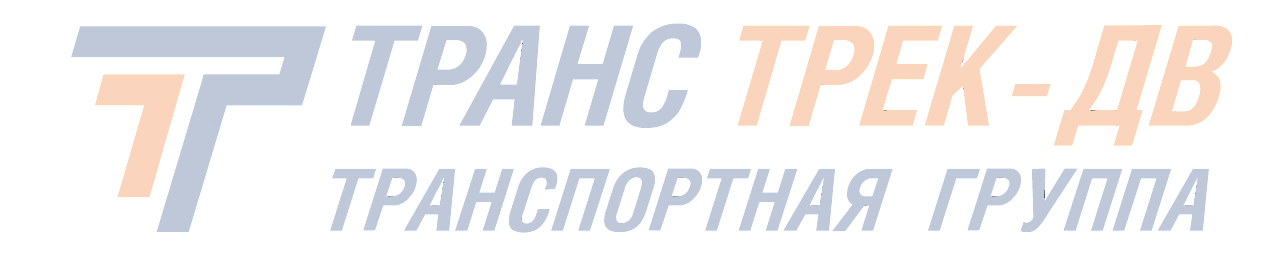 Время в пути (сутки) 
Цена за 1 кг (₽)
Цена за 1м3 (₽)
Пункт назначения  
Минимальная стоимость (₽)
Время в пути (сутки) 
Цена за 1 кг (₽)
Цена за 1м3 (₽)
Владивосток / 280074911025Находка / 3300105111700Уссурийск / 3300105111700Хабаровск / 280074911025*Расчет стоимости перевозки производится по весу или объему груза, к оплате принимается наибольшая величина.
*Расчет стоимости перевозки производится по весу или объему груза, к оплате принимается наибольшая величина.
*Расчет стоимости перевозки производится по весу или объему груза, к оплате принимается наибольшая величина.
*Расчет стоимости перевозки производится по весу или объему груза, к оплате принимается наибольшая величина.
*Расчет стоимости перевозки производится по весу или объему груза, к оплате принимается наибольшая величина.
*Расчет стоимости перевозки производится по весу или объему груза, к оплате принимается наибольшая величина.
